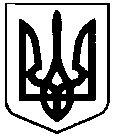 СВАТІВСЬКА МІСЬКА РАДАСЬОМОГО СКЛИКАННЯТРЕНАДЦЯТА СЕСІЯРІШЕННЯВід 22 червня 2017 р.                                 м. Сватове                                                        № __ «Про надання дозволу ФГ «Мирна Долина» на укладання договору суборенди відповідно договору оренди землі № 42-Ю від 01.01.2016 р.» Розглянувши заяву голови ФГ «Мирна Долина» Іванова Ю.Є., юридична адреса: м. Сватове, вул. Водоп’янова, 62, про надання дозволу на укладання договору суборенди на частини земельної ділянки відповідно договору оренди № 42-Ю від 01.01.2016 року за адресою: Луганська область, м. Сватове, вул. Челюскінців, 5, на площу – 0,2500 га.   керуючись ст. 59 Закону України “Про місцеве самоврядування в Україні”, ст. 12, 125, 126, 141 Земельного кодексу України,                                 Сватівська міська радаВИРІШИЛА:1. Надати дозвіл  ФГ «Мирна Долина» Іванова Ю.Є., юридична адреса: м. Сватове, вул. Водоп’янова, 62, на укладання договору суборенди на частину земельної ділянки без зміни цільового призначення  площею – 0,2500 га. кадастровий номер (4424010100:24:126:0055) відповідно договору оренди землі № 42-Ю від 01.01.2016 року за адресою: м. Сватове, вул. Челюскінців, 5. 2.  ФГ «Мирна Долина» здійснити реєстрацію іншого речового права, у суб’єкта що здійснює Державну реєстрацію речових прав на нерухоме майно.3. Контроль за виконанням даного рішення покласти на постійну депутатську комісію з   питань будівництва, благоустрою, комунального обслуговування, земельних відносин та екології.4. Дане рішення набирає чинності з моменту його прийняття.Сватівський міський голова    	    	                               	                           Є.В.Рибалко